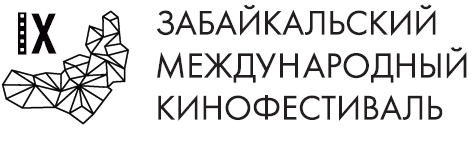 Москва, 31 января 2020 годаIX Забайкальский Международный кинофестиваль предложит новый подход к фестивальным программамОсобенностью IX Забайкальского Международного кинофестиваля станет прямой диалог между зрителями и создателями фильмов, который позволит ещё лучше понять главные темы и идеи фильмов.Программа будет разделена на секции, каждая из которых будет также иметь образовательный, просветительский или благотворительный аспект и будет включать открытые обсуждения фильмов.«Такой подход позволит увеличить охват аудитории, подготовит площадки для новых идей и обсуждений. Ни один из показанных фильмов не останется незамеченным, про каждый мы и все зрители будут говорить и высказывать свое мнение. Создатели фильмов будут проводить выездные занятия с молодыми талантами, общаться на площадках для открытого обсуждения со зрителями Читы и районов Забайкальского края», - комментирует Программный директор фестиваля Мария Безенкова.На IX Забайкальском Международном кинофестивале будет заявлено три секции (возможны изменения):секция: КОНКУРСБОЛЬШОЙ КОНКУРС. Включает в себя 7 полнометражных художественных фильмов 2019-2020 года производства, 3 картины производства или участия в производстве России. Картины отвечают общей тематике и идейной направленности кинофестиваляКОНКУРС «НОВЫЙ ВЗГЛЯД». Включает в себя 5 полнометражных художественных фильмов 2019-2020 года производства, 2 картины производства или участия в производстве России. Картины тематически и идейно соответствуют целевой аудитории 12-18 лет и призваны заинтересовать в первую очередь эту аудиторию. Жюри этого конкурса традиционно состоит из творческих читинцев и молодых артистов. секция: ПЕРЕЗАГРУЗКАПРОГРАММА «ТЕРРИТОРИЯ»Программа включает в себя фильмы, тематически или производственно соприкасающиеся с проблемами, историей и современностью Забайкальского края, имеющие схожесть в географических или социальных ландшафтах регионов.ПРОГРАММА «ДЕБЮТЫ»Программа включает в себя дебютные полнометражные художественные, документальные, научно-популярные и анимационные проекты со всего мира, связанные с тематикой кинофестиваля.ПРОГРАММА «КОРОТКИЙ МЕТР»Международный конкурс короткометражных фильмов.В рамках секции пройдут открытые обсуждения фильмов.секция: #КИНОПРОГРАММА «ПОЗДНЯЯ ПРЕМЬЕРА»Программа состоит из фильмов, получивших признание на отечественных и международных кинофорумах, но не демонстрировавшихся в Забайкалье, а также фильмов, празднующих юбилей создания. ПРОГРАММА «ПОБЕДА»Программа включает в себя фильмы, прославляющие 75-летие Победы в Великой Отечественной войне.ПРОГРАММА «ДЕТСКИЙ МИР»Программа представляет фильмы для маленьких зрителей. которые только учатся познавать этот мир, но уже готовы сопереживать героям на экране. Цель кинофестиваля – увлечь и объединить кинозрителей всего Забайкалья, демонстрируя им лучшие фильмы со всего мира и устраивая открытые обсуждения фильмов с создателями и творческими группами.Основная задача IX кинофестиваля – формирование активной жизненной позиции у подрастающего и взрослого поколений через демонстрацию качественных жанровых и авторских фильмов, способных развивать и воспитывать человека. Кинопрограммы фестиваля будут нацелены на сближение с молодым поколением: мастер-классы, выездные творческие встречи на региональных площадках, бизнес-программа, конкурс сценариев и «Ночь короткого метра», на которой будет широко представлено актуальное, молодёжное, разножанровое короткометражное кино.Забайкальский Международный Кинофестиваль – уникальное кинематографическое событие – первый в истории фестиваль кино, проходящий на Забайкальской земле, поддерживающий культуру, традиции и этнографические особенности Забайкалья.Президент Кинофестиваля – народный артист РСФСР Александр Михайлов.Организатор Забайкальского Международного Кинофестиваля – Ассоциация инициативных граждан по содействию сохранения и развития этнографической культуры Сибири «Забайкальское Землячество».Официальный сайт кинофестиваля – www.zmkf.ru.